Инновационная деятельность – необходимое условие реализации современного образовательного процессаБелых З.Д., Архипова Н.А., Бежина И.Н., 
Патокина Н.Ю., Соболева Т.И.Лицей – единственная в городе школа для старшеклассников, целью которой является создание развивающей среды, обеспечивающей широкие возможности для личностного роста и профессионального самоопределения подростков. В 2015 году исполняется 25 лет Лицею и за эти годы выпущено более 5000 выпускников. Лицей был создан как интеграционная модель непрерывного образования «Школа – ВУЗ», одна из задач которой – инновационное изменение образования, заключающееся в сохранении достижений Российской школы и обогащение их достижениями современной науки. Лицей – многопрофильное общеобразовательное учреждение III ступени (9 профилей естественного, математического и гуманитарного направлений) и имеет общеобразовательный поток. Ежегодно по профилям Лицея в ВУЗы поступают 95 – 97% выпускников. Выпускники стабильно показывают высокие результаты на итоговой государственной аттестации, ежегодно (примерно 10%) получают на ЕГЭ 100 баллов. Учащиеся Лицея активно участвуют в олимпиадном движении. Лицеисты – лауреаты и призеры Всероссийских предметных олимпиад, многопредметной олимпиады Пермского государственного национального исследовательского университета (ПГНИУ) «Юные таланты Прикамья», различных олимпиад международного, российского и краевого уровня. Созданный «Учебно – научно – педагогический комплекс Лицей – ПГНИУ» позволяет целенаправленно использовать образовательные ресурсы (учебно – методические, кадровые, материально – технические) системы высшего образования. Университет был (он активный участник открытия Лицея) и остается основным социальным партнером учреждения. Педагогическому коллективу Лицея удалось сформировать образовательную среду, ориентированную на развитие творческого потенциала личности, у которой универсальные учебные действия являются системообразующими. Важным этапом в трансформации Лицея в качественно новое состояние со свойствами, обеспечивающими переход к деятельности на принципах непрерывного образования, явилось создание по инициативе управленческой команды новых образовательных институтов: «Тьюторство и индивидуальные образовательные траектории», «Инновационные образовательные практики», «Социальное проектирование», входящих в систему мер образовательного, воспитательного и культурного характера и направлены на развитие личности и мотивацию профессионального самоопределения. Одним из главных направлений деятельности управленческой команды Лицея в последние два года стало внедрение вышеуказанных институтов в образовательный процесс и их курирование. Это тем более актуально, что созданные образовательные институты призваны выдвигать на первый план метапредметные и личностные результаты современного образования.Институт «Тьюторство и индивидуальные образовательные траектории» образован для решения задач обеспечения разнопланового образовательного заказа старшеклассников относительно их планов на будущее. Тьюторство отличается от традиционной позиции учителя, психолога или классного руководителя тем, что представляет собой специально организованную педагогическую деятельность по индивидуализации образования, направленную на прояснение образовательных мотивов и интересов учащихся, поиск ресурсов для создания индивидуальной образовательной программы, формирование учебной рефлексии школьников. Тьюторское сопровождение в лицее разворачивается в виде единого цикла взаимосвязанных этапов: диагностического, мотивационного, целеполагания, проектировочного, реализационного, аналитического, каждый из которых имеет свою специфику и предполагает определенные способы работы тьютора и учащегося. Тьюторское сопровождение включено в Программу развития лицея, как инновационная деятельность.Как известно, тьюторское сопровождение было введено для оказания ученику помощи в оформлении образа его профессионального будущего и построения наиболее адекватной программы по его достижению. Вследствие этого образовательное пространство нашего лицея наполнено:системой разноуровневого обучения, предоставляющей учащимся возможность выбора уровня освоения предметного материала и реализации предметных, метапредметных проектов, исследований и творческих работ;системой профессиональных стажировок в местах предполагаемой будущей учебы или работы старшеклассников;образовательными событиями, ориентированными на проектирование старшеклассниками личной образовательной траектории.курсами и формами организации учебной и образовательной деятельности, реализующими управленческую специализацию (юношеское самоуправление).В лицее реализуется модель тьюторского сопровождения, включающая ряд компонентов:целевой, который может рассматриваться как общая цель: формирование готовности выпускников школы к профессиональному самоопределению - и следующие из неё частные цели каждого из четырёх вариантов тьюторской деятельности;содержательный компонент предполагает четыре варианта тьюторской деятельности, обеспечивающих формирование у старшеклассников готовности к профессиональному самоопределению: наставническая, диспетчерская, событийная, консалтинговая;организационный компонент, который определяет условия эффективности тьюторского сопровождения профессионального самоопределения старшеклассников;процессуальный компонент включает этапы осуществления тьюторского сопровождения и средства педагогической коммуникации, к которым относятся методы, средства и организационные формы обучения;оценочно-результативный компонент предполагает разработку мониторинга индивидуальных планов учащихся, их интересов, склонностей, мотивов, готовности к профессиональному самоопределению.Методическое обеспечение для каждого варианта тьюторского сопровождения профессионального самоопределения лицеистов содержит:методические разработки с использованием технологий открытого образования для сопровождения предметного, научного интереса учащихся;технологию работы с индивидуальной образовательной траекторией старшеклассника  для сопровождения осознанного выбора её составляющих и реализации этого выбора;программы деятельности лицейских структур дополнительного образования (клубов, студий, секций) для сопровождения проявления и реализации образовательных инициатив учащихся;программы проведения профессиональных проб для сопровождения профессионального самоопределения.Предметом тьюторского сопровождения могут являться любая деятельность или процесс, направленные на решение образовательных задач. Это позволяет рассматривать тьюторское сопровождение как универсальную педагогическую технологию, эффективную для достижения индивидуализации обучения.Для технологизации тьюторской работы необходимо определить, каковы образовательные результаты этой работы, каковы способы их  представления. В связи с этим, управленческой командой разработаны: положения, инструкции, критерии, программы ИОТ, тьюторские рефлексивные дневники. Индивидуальная образовательная траектория (ИОТ), разрабатываемая обучающимися совместно с тьютором на первом году обучения в лицее и включающая индивидуальный учебный план, научную исследовательскую работу и участие во внеурочной деятельности, корректируется на протяжении всего процесса обучения. Достижения в проектной и исследовательской деятельности лицеистов, их успехи или неудачи в прохождении профессиональных проб и практик, подробно анализируются. Одновременно намечаются планы на будущее, составленные на основе тесного взаимодействия тьютора и тьюторанта и анализа результатов обработки анкет по оценке психологического состояния лицеистов, использования профориентационных методик и техник.Значимым результатом тьюторского сопровождения ИОТ являются Рефлексивные дневники лицеистов, отражающие определение своего пути в образовании, осмысление своего заказа к образованию, их личностное становление через рефлексию своей деятельности по достижению своего собственного образа (личностного, профессионального и т.д.),  принятие ответственности за своё будущее.Управленческая команда лицея создаёт условия формирования у учителей – тьюторов стремления к саморазвитию, самореализации, повышению квалификации и овладению новыми методиками и технологиями за счет актуализации рефлексивной составляющей и расширения поля профессиональной деятельности в реализации современного образовательного процесса.«Инновационные образовательные практики» - по содержанию деятельности имеют над – или внепредметный (по отношению к учебным предметам) характер; они непосредственно или опосредованно связаны с реальной позицией учащихся в стенах Лицея или за его пределами. В Лицее разработано и растет число форм инновационных образовательных практик, среди которых особое место занимает индивидуальная исследовательская деятельность лицеистов. Включение исследовательской работы в учебный план приводит к выполнению ее всеми лицеистами. Существенным элементом индивидуализации образовательного процесса является самостоятельный, свободный выбор каждым лицеистом для исследовательской деятельности научной сферы, проблемы исследования, формы выполнения, а также, в ряде случаев, руководителя работы. Основная цель индивидуальной исследовательской деятельности – формирование интеллектуальных и практических исследовательских навыков, овладение основными элементами такой деятельности научного и/или практикоориентированного характера, углубление знаний в соответствующей предметной области и, безусловно, профессиональное самоопределение. Лицеисты имеют возможность применять свои знания в новой ситуации, принимать нестандартные решения, получать первичные навыки исследовательской работы, взаимодействия в коллективе, проявлять личностные качества, т.е. формируют и развивают ключевые компетенции в сферах познавательной и социально – трудовой деятельности. Индивидуальная исследовательская деятельность реализуется в трех организационных формах: учебно – исследовательская работа,научно – ориентированная,практико – ориентированная работа.При выполнении исследовательской работы особое место занимает исследовательский практикум, цель которого практическое освоение на личностно значимом уровне методологии той научной области, которую лицеист выбрал для исследования и введениянаучного исследования в практику. Участвуя в работе по методологической проблеме в группах разного  состава, выполняя задания, каждый уточняет свои исследовательские позиции, а значит, продвигается в индивидуальном исследовании. Для большинства лицеистов выполнение учебно – исследовательской работы выходит за рамки учебной и реализуется через дополнительное образование, интегрированное с основным. Дополнительное образование увеличивает пространство, в котором лицеисты развивают свою творческую и познавательную активность, дает возможность выбрать те направления в исследовательской работе, которые в лицее не являются профильными, демонстрируют при этом те способности, которые иногда не востребованы основным образованием. Участие в ежегодной итоговой научно – практической конференции всех лицеистов рассматривается нами как одна из форм учебных занятий, благодаря которой они получают возможность приобретения опыта публичного выступления, умения слушать и слышать задаваемые вопросы, выстраивать ответы на них, что также имеет характер приобретения универсальных (метапредметных) умений. Все эти навыки используются выпускниками Лицея при получении высшего профессионального образования. В рамках этого же образовательного института «Инновационные образовательные практики» активно начинают внедряться учебные практики в формате урочной и внеурочной предметной деятельности. Помимо основной цели учебных практик (закрепление и углубление теоретических знаний, приобретение первоначальных практических навыков), они призваны проявить и развить творческие способности и усилить мотивацию к профессиональному самоопределению лицеистов. В зависимости от профиля учебные практики реализуются как в урочное, так и во внеурочное время. Базами практик, как правило, являются лаборатории, кафедры социальных партнеров Лицея – Пермский государственный национальный исследовательский университет, Пермский национальный исследовательский политехнический университет, Пермская государственная сельско – хозяйственная академия, Пермская государственная фармацевтическая академия, Пермфармация, НПО Биомед и другие. В качестве примера можно привести учебную практику в «Лагере переводчиков» на кафедре иностранных языков, лингвистики и межкультурной коммуникации гуманитарного факультета ПНИПУ, учебную практику по информационно – коммуникационным технологиям на ЗАО «Прогноз», учебную практику в Пермфармации и другие. Особое место в последние два года занимают инициированные управленческой командой профессиональные пробы, связанные с участием лицеистов  физико-математического направления в краевом сетевом проекте «Инженерное моделирование и создание материального объекта», курированного аэрокосмическим факультетом Пермского национального исследовательского политехнического университета. В 2014 году из 19 команд, участвующих в финале, команда лицея заняла I место. Данный проект является одновременно и учебной практикой, поскольку при выполнении заданий требуется применение знаний по математике, физике и ИКТ в новых условиях.Для учащихся Лицея учебные практики фактически являются и профессиональными пробами, поскольку практически все выпускники Лицея продолжают образование в вузах г. Перми и других регионов РФ по выбранному в Лицее профилю обучения. В ходе учебной практики и профессиональных проб лицеисты имеют возможность еще раз проверить правильность принятого самостоятельного, осознанного решения о своем профессиональном будущем и образовательном настоящем. Помимо активных форм профессиональных проб реализуются пассивные профессиональные пробы, которыми охватываются все лицеисты (это общение с людьми разных профессий, посещение различных мероприятий социальных партнеров, выставок «Образование и карьера», «Дней студентов» в вузах города Перми и т.д.). Реализация профессиональных проб – одно из главных направлений работы тьюторов.Социальное проектирование  рассматривается нами как технология социального воспитания лицеистов, главный педагогический смысл которой – создание условий для социальных проб личности и являющаяся методическим приёмом инновационной организации образовательного процесса. Цель социального проектирования -  привлечение внимания лицеистов к актуальным социальным проблемам местного сообщества, включение старшеклассников в реальную практическую деятельность по разрешению одной из этих проблем силами самих учащихся. С психологической точки зрения работа над социальным проектом является для учащихся практикой регулирования межличностных отношений, становления навыков делового общения, овладения основами перспективного планирования, принятия решений и осознания ответственности за их выполнение.К практической значимости социального проектирования мы относим:Формирование у лицеистов социально-личностных компетенций:    - навыки поведения в сообществе; - социальная мобильность, включение в различные сообщества; - управление собственной деятельностью, владение мышлением, чувствами, поведением; - способность видеть и слышать, понимать людей, владеть организационной культурой;	Включение старшеклассников в различные формы публичных презентаций;Участие в социально-значимых проектах различного уровня;Участие в деятельности, соответствующей потребностям и интересам учащихся;Обретение социального опыта.Становление данного образовательного института прошло несколько этапов. Так один из первых проектов «Твори добро», связанный с благотворительной деятельностью, был по сути реализацией инициативы парламента (органа юношеского самоуправления) и не отличался разнообразием форматов его проведения. Со временем управленческая команда лицея обсудили с парламентом систему действий по систематизации волонтёрской деятельности и проект «Твори добро» обрёл новизну, заключающуюся в создании единой добровольческой системы на основе инициатив старшеклассников. В рамках проекта  - праздничные концерты и спектакли в социально-реабилитационных центрах и геронтологическом центре, мастер-классы для учащихся школ и воспитанников детских садов, имеющих инвалидность. Традиционным стал общелицейский сбор гуманитарной помощи для собак из приюта «Верность»,  волонтёрская работах в приютах. Волонтёры лицея – участники многих благотворительных акций и  фестивалей, проводимых в городе и крае.   Актуальность проекта «Мы - многонациональный Пермский край» обусловлена  тем, что в условиях масштабного реформирования российского образования одним из ключевых направлений его развития становится проблема учёта этнического и поликультурного разнообразия российского социума. Данный проект трансформировался из спецкурса «Этнокультурная география Пермского края», входящего в учебный план геолого-географического профиля. Содержание спецкурса вызвало интерес всех старшеклассников и по инициативе управленческой команды был оформлен в виде проекта «Мы - многонациональный Пермский край».Цель проекта -  воспитание  у лицеистов межэтнического и межконфессионального взаимопонимания.  Для устранения противоречия между декларацией задачи поликультурного образования и реальными попытками ее решения, для формирования  у лицеистов представление о целостности окружающего мира при его этническом разнообразии, о сложности этнических проблем, для формирования творческой,  духовной личности, уважающей культуру и историю народов мира, в лицее проводится  ставшее традиционным мероприятие «Ночь в лицее», где каждый класс  организует площадку, посвящённую какому-либо народу. Ежегодно лицеисты реализуют подпроекты «Этнокультурное древо моей семьи», «Калейдоскоп народов мира», «Туристическая фирма приглашает», становятся участниками мастер-классов народных умельцев. Главными результатами осуществления проекта «Мы – многонациональный Пермский край» мы считаем то, что, несмотря на факт обучения в лицее представителей более 20 этносов и разных религий, не было ни одного случая конфликта на межэтнической и межконфессиональной почве и ни одного случая обращения в лицейскую службу примирения. Кроме того, повысился интерес лицеистов  к этнокультурным вопросам в индивидуальной исследовательской работе.Проект  «Медиа-холдинг МАОУ «Лицей № 2» г. Перми» имеет цель содействие формированию и развитию творческих способностей лицеистов через создание единого информационного пространства лицея. Активное участие лицеистов в проекте позволило повысить уровень коммуникативной и информационной культуры лицеистов, организовать социально-значимую общественную деятельность, получить первые профессиональные навыки в работе СМИ. Традиционными стали мастер-классы журналистов пермских СМИ, участие лицеистов в проведении передач на пермском радио. На сегодняшний день в лицее организовано   информационное пространство, объединяющее работу лицейского радио, лицейской телестудии и газеты. Члены редакции лицейской газеты – многократные победители и призёры краевого конкурса школьных СМИ «Золотое перо».Воспитание патриотизма – одна из ключевых задач формирования подрастающего поколения. Управленческая команда лицея уделяет этому направлению повышенное внимание. Не только в год юбилея Победы, но и ежегодно реализуется проект «Мы светлой памяти верны», в рамках которого организуются встречи с ветеранами фронта и тыла, концерты и спектакли для ветеранов, подготовленные лицеистами, с вручением подарков. К предстоящему юбилею проведён конкурс сочинений, оформлены общелицейские  стенды и тематические стенды в аудиториях, готовится к изданию книга «Живые страницы истории», в которой представлены собранные лицеистами воспоминания своих родных о вкладе в Победу ветеранов войны и тыла.На основе спецкурсов гуманитарных профилей «Тоталитаризм», «Женский вопрос и гендерная политика» был разработан проект «Правотворческая деятельность как способ формирования активной гражданской позиции», цель которого – повышение уровня политико-правовой культуры учащихся и содействие формированию у участников проекта активной гражданской позиции.   В рамках проекта лицеисты являются постоянными участниками конкурсов, проводимых различными общественными организациями, и получают высокую оценку своих работ.  Ежегодно проводимые выборы президента лицея включают формирование избирательной комиссии, сбор подписей в поддержку кандидатов, их регистрацию, агитационную предвыборную кампанию, дебаты кандидатов, голосование электората. В выборах президента принимает участие более 80 % электората лицея, который включает,  в том числе, педагогов и сотрудников. Как результат, выпускники лицея – активные участники всех избирательных кампаний страны.Тесную связь образовательных институтов демонстрирует реализация проекта «Эколого-валеологический центр как форма социального и профессионального опыта старшеклассников». Данный проект является одновременно профессиональной пробой, практико-ориентированной исследовательской работой и социальным проектом. Таким же является ученическо-преподавательский проект Школ старшеклассников Пермского края «Героям войны 1812 г. посвящается», в котором приняли участие не только учителя и лицеисты профилей гуманитарного направления, но и математики. Ими представлены сборники задач, составленные на историческом материале военных действий,  работы по математическому анализу соотношения войск противоборствующих сторон, расчёты траекторий военных орудий.Объективная оценка образовательных результатов учащихся является одной из важнейших задач управления образовательным процессом. Для оценивания достижения метапредметных и личностных результатов учащихся старшей ступени конкретных инструментов в педагогической литературе предлагается мало. В связи с этим, в механизм управления образовательным процессом Лицея была включена такая важнейшая компонента как система диагностики и оценивания образовательных результатов лицеистов. Данная система опирается на следующие принципы:соответствие интересам развития учащихся;обеспечение педагогической поддержки работы ученика над своей индивидуальной образовательной траекторией, стимулирование рефлексии ученика как основы его дальнейшего индивидуального роста;объективность получаемой информации о динамике развития ученика.Ориентиром достижения учащимися образовательных результатов является разработанная ранее в лицее «Модель выпускника», отражающая основные направления развития личностных качеств учащихся, которые могут быть достигнуты совместными усилиями педагогов и самих учащихся. При её разработке предполагалось, что каждый учащийся  имеет свою планку достижения «Модели». С учетом изменения запросов социума, основных целей современного качества образования и введения новых государственных образовательных стандартов возникла необходимость создания новой редакции «Модели выпускника», которая была разработана в 2012-2013 учебном году. Модель отражает функциональную грамотность выпускника, т.е. способность вступать в отношения с внешней средой, быстро адаптироваться и успешно функционировать в ней. Одним из главных показателей «Модели» является сформированность способностей учеников к рефлексии и самоопределению, к поиску смысла своей жизни. Содействие достижению учащимися «Модели выпускника» стало одной из основных целей системы диагностики и оценивания результатов образовательной деятельности лицеистов педагогическим коллективом во главе с управленческой командой.По форме реализации система диагностики и оценки образовательных достижений учащихся представляет собой педагогический мониторинг, интегрирующий технологию портфолио, рейтингового оценивания и рефлексии. Проведение мониторинга позволяет получить объективную информацию об образовательных достижениях лицеистов и содействовать их индивидуальному развитию. Мониторинг опирается на следующие методологические основания:1) Предметом диагностики достижений обучающихся является совокупность личностных характеристик, представленных в «Модели выпускника», а также индивидуальная динамика развития этих качеств у учащегося. 2) Процесс оценивания образовательных достижений учащихся становится механизмом диалога и саморазвития всех субъектов образовательного процесса (учеников, педагогов, тьюторов). 3) Перенос внимания с контроля и внешнего оценивания на рефлексию и самооценку содействует формированию ответственности за свои результаты и повышению качества образования. 4) Признание и поощрение достижений учащихся является важным стимулом для их саморазвития.Система диагностики и оценивания результатов образовательной деятельности лицеистов, ориентированная на достижение выпускниками лицея показателей, представленных в «Модели», включает следующие элементы:«Рефлексивный дневник лицеиста», отражающий деятельность обучаемого по реализации его индивидуальной образовательной траектории и анализ этой деятельности. Рефлексивный дневник может рассматриваться как частный вид портфолио, однако наличие рефлексивного компонента делает его более мощным инструментом саморазвития;Систему совместной деятельности классных руководителей, тьюторов и учащихся Лицея по оценке достижений учащихся, опирающуюся на показатели «Модели выпускника», систему наблюдений педагогов лицея и анализ содержания «Рефлексивного дневника лицеиста». Оценка результатов производится тьютором совместно с учащимся один раз в четверть в соответствии с разработанными критериями. На основании оценок составляется «Рейтинг выпускников лицея»;«Сертификат выпускника МАОУ «Лицей №2» г. Перми (Школа для старшеклассников)», подтверждающий  соответствие старшеклассника «Модели выпускника». Данный уникальный документ разработан для поощрения лицеистов, добившихся высоких образовательных результатов; Нормативные документы: Положение о «Сертификате выпускника МАОУ «Лицей №2» г. Перми (Школа для старшеклассников)» и образцы Сертификатов платинового, золотого, серебряного и обычного образца.Решения педагогического совета об утверждении составленного рейтинга выпускников лицея в соответствии с достигнутыми показателями, зафиксированными в «Модели».Макеты «Модели выпускника» Лицея и Сертификата выпускника представлены в приложениях I, II.В конце 2012-2013 учебного года 93 выпускникам МАОУ «Лицей №2» г. Перми (из 260) были вручены «Сертификаты» платинового, золотого, серебряного и обычного образца, подтверждающие соответствие «Модели выпускника», отражающей функциональную грамотность лицеиста. По окончании 2013-2014 года «Сертификаты» были вручены 103 выпускникам лицея.Следует отметить, что эффективность мониторинга возможна при выполнении следующих условий:проведение мероприятий (классных часов, тьюториалов) по мотивации учащихся к разнообразной развивающей деятельности, убеждение в целесообразности самоанализа и работы с рефлексивным дневником;осуществление систематической совместной деятельности учеников, тьютора и классного руководителя по совместной оценке и анализу результатов.  Итоги двух лет внедрения системы диагностики и оценивания результатов образовательной деятельности лицеистов подтвердили её результативность, так как осуществляется конструктивное взаимодействие участников образовательного процесса путём подключения к системе оценивания самими обучающимися, что, в конечном итоге, способствует их самоактуализации, саморазвитию и профессиональному самоопределению и, тем самым, повышению эффективности образовательного процесса;«Рефлексивные дневники» содержат информацию об образовательных достижениях обучающихся и служат полноценным информационно-аналитическим сопровождением аттестата об окончании общеобразовательного учреждения, а получение выпускником Сертификата является одним из важных подтверждений высокого уровня образовательных результатов, социально и личностно значимых для современного выпускника.Родители выпускников с пониманием и одобрением восприняли вручение сертификатов, оценивая их в качестве морального стимула в дальнейшей жизни своих детей как будущих родителей.Реализация данной системы диагностики и оценивания результатов образовательной деятельности лицеистов обладает технологичностью, и, следовательно, может быть осуществлена в любом образовательном учреждении, ведущим образовательный процесс на III ступени. Работа управленческой команды лицея в направлениях представленной инновационной деятельности оказывает положительное влияние на совершенствование образовательного процесса и получение общественного признания. Лицей – обладатель гранта Президента, победитель Всероссийского конкурса  общеобразовательных учреждений, внедряющих инновационные образовательные программы. Награжден Золотой медалью «Элита Российского образования» Российского конкурса инноваций «Качественное образования – будущее нации». Лауреат конкурса «100 лучших школ России» в номинации «Лучший Лицей» проекта «Школа будущего». По итогам  2012/13 и 2013/14 годах включен в 500 лучших школ РФ, а также в реестр сборника «Федеральный справочник. Среднее образование в России». Реестровый номер СО/3/39, дата внесения в реестр – 28 апреля 2014 года.На наш взгляд, представленный на конкурс материал может быть адаптирован к условиям других образовательных организаций и, в первую очередь, старшей школы.ПРИЛОЖЕНИЕ IРисунок 1. Модель выпускника лицея (вторая сторона СЕРТИФИКАТА).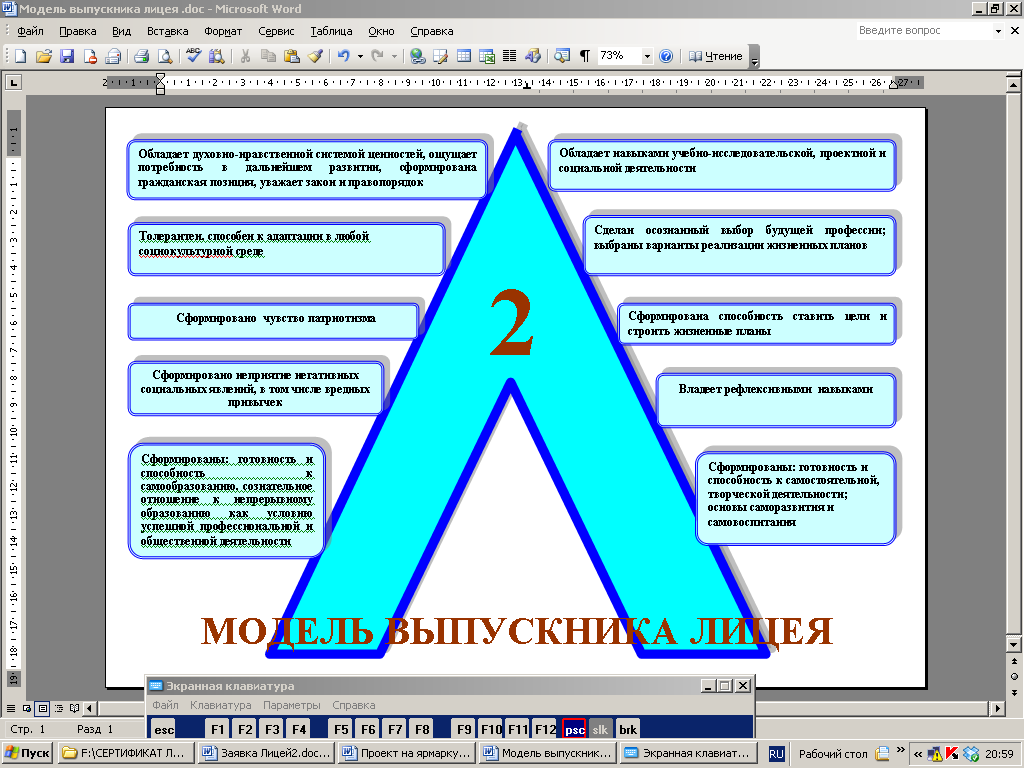 ПРИЛОЖЕНИЕ IРисунок 2. Шаблон СЕРТИФИКАТА соответствия показателям «Модели выпускника лицея».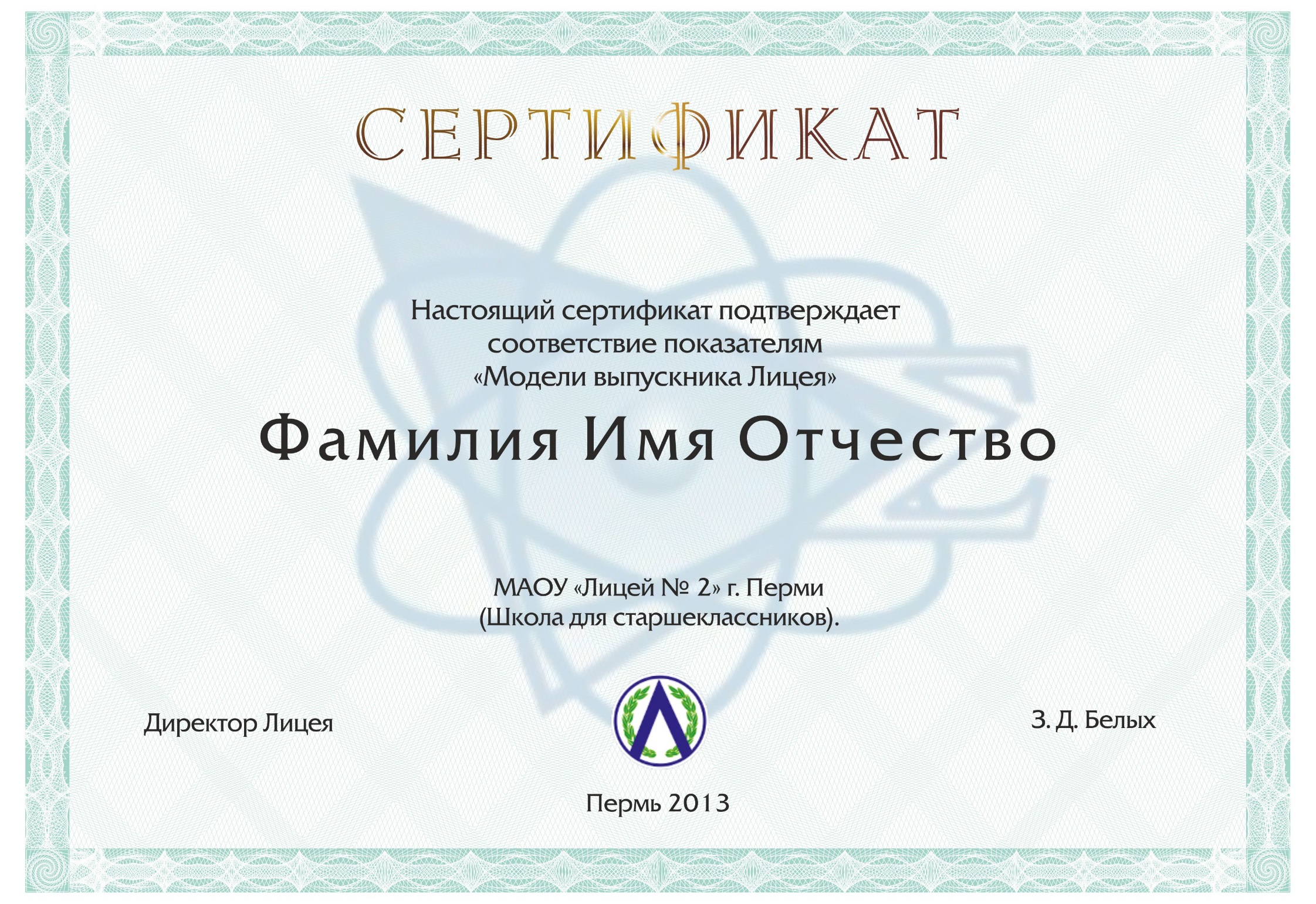 